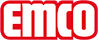 emco Bauemco INOX® LINEO 12typeLINEO 12Materiaal: R.V.S. (V2A). Speciaal voor de emco Diplomaat 512. Profielbreedte 50 mm. Individuele inschriften of bijzondere afmetingen zijn mogelijk. Een 1 mm dikke laag wordt onder het inschrift bevestigd om het doordrukken van de letters te voorkomen. Deze laag is niet zichtbaar.materiaaldikte ca. (mm)1,5contactemco Benelux B.V. · Divisie Bouwtechniek · Postbus 66, NL-5320 AB Hedel · Baronieweg 12b, NL-5321 JW Hedel · Tel. (+31) 073 599 8310 · België / Luxemburg: Tel. (+32) 056 224 978 · bouwtechniek@benelux.emco.de